Урок психологиив 4-ом специальном (коррекционном) классе VII видаЗадачи урокаРазвитие мышления (анализ через синтез).Развитие  вербального  мышления  (выявление  отношения противоположности)Развитие пространственных представлений.Вводная частьПриветствиеРазминка. Выполнение  упражнений мозговой гимнастики:Массаж ушных раковин. Колечко. Кулак – ребро – ладонь. Лезгинка. Зеркальное рисование.  Ухо – нос. Змейка. Основная частьЗадание  1. «Разгадай ребусы»Материал к заданию: презентация с ребусами Повторение материала: как разгадывать ребусы, на 1-2 примерах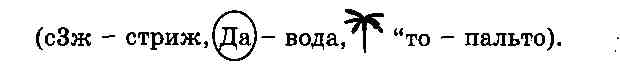 Затем   ученикам   предлагается   расшифровать   слова самостоятельно, сопровождая демонстрацию презентациейЗадание 2 «Подбери слово, противоположное по смыслу»Ученикам называется слово, к которому они должны подобрать слово, противоположное по смыслу.Слова для предъявления:Начало - ...            (конец)Жизнь - ...            (смерть)День - …               (ночь)Высокий - ...         (низкий)Замерзание - ...     (таяние)Толстый - ...          (тонкий)Твердый - ...          (мягкий)Красивый - ...       (уродливый)Легкий - ...            (тяжелый)Большой - ...         (маленький)Задание 3.  «Развертка куба»Материал к заданию: плакат с изображениями развертки куба и трех кубиков (распечатанные бланки с изображением развернутого куба).Психолог  просит рассмотреть развертку куба и выбрать кубик, который можно из нее сделать (правильный ответ - 2). При затруднениях можно предложить выполнить такую же развертку, сконструировать из нее куб и с помощью практических действий определить искомый.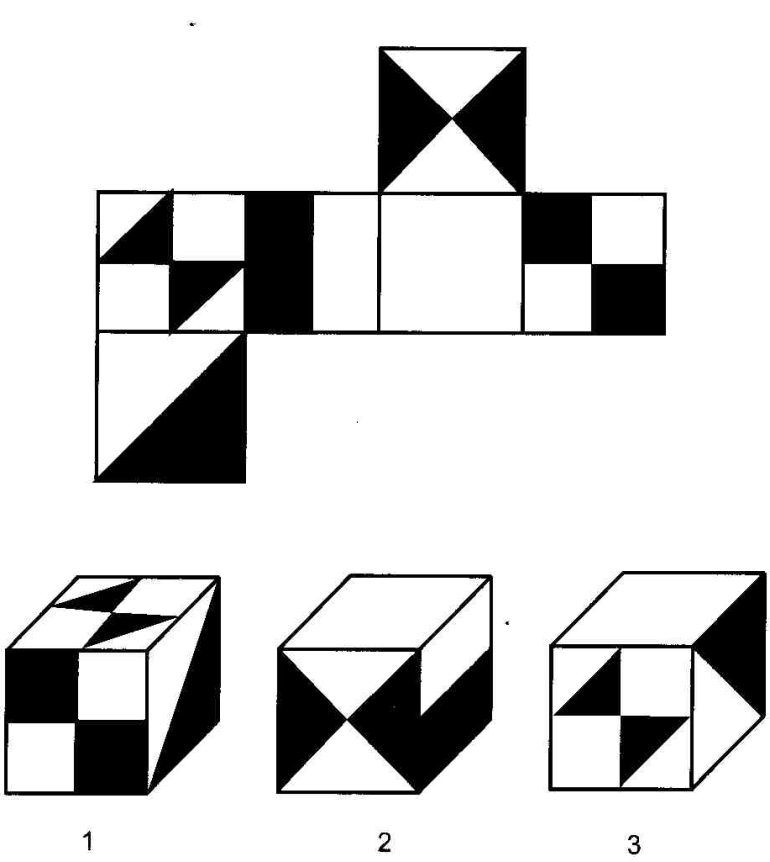 Заключительная частьРефлексия занятия. Подведение итогов занятия.